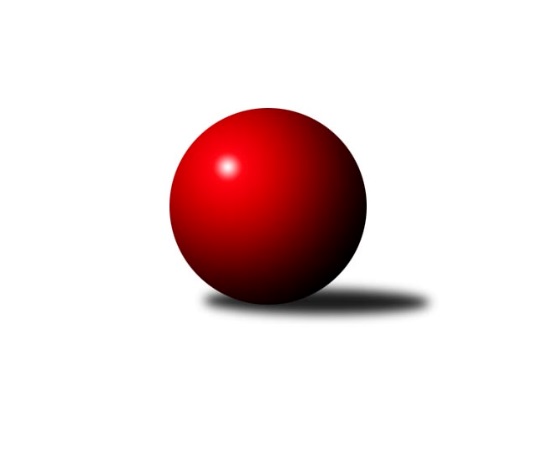 Č.9Ročník 2014/2015	15.11.2014Nejlepšího výkonu v tomto kole: 3456 dosáhlo družstvo: TJ Sparta Kutná Hora3.KLM B 2014/2015Výsledky 9. kolaSouhrnný přehled výsledků:Spartak Rokytnice nad Jizerou	- TJ Sparta Kutná Hora	3:5	3390:3456	9.0:15.0	15.11.SKK Náchod B	- TJ Glaverbel Czech Teplice 	3:5	3277:3296	13.0:11.0	15.11.TJ Start Rychnov n. Kn.	- SK Žižkov Praha	7:1	3328:3107	17.0:7.0	15.11.TJ Dynamo Liberec	- KK Kosmonosy 	7:1	3406:3329	15.0:9.0	15.11.TJ Lokomotiva Ústí n. L. 	- KK Jiří Poděbrady	5:3	3353:3201	15.0:9.0	15.11.TJ Tesla Pardubice 	- SK Plaston Šluknov	5:3	3222:3178	12.5:11.5	15.11.Tabulka družstev:	1.	KK Kosmonosy	8	6	0	2	40.0 : 24.0 	106.0 : 86.0 	 3320	12	2.	TJ Dynamo Liberec	9	6	0	3	42.5 : 29.5 	120.0 : 96.0 	 3300	12	3.	TJ Sparta Kutná Hora	9	5	1	3	43.0 : 29.0 	131.5 : 84.5 	 3235	11	4.	TJ Lokomotiva Ústí n. L.	9	5	1	3	40.0 : 32.0 	116.0 : 100.0 	 3243	11	5.	TJ Tesla Pardubice	9	5	1	3	39.5 : 32.5 	109.0 : 107.0 	 3218	11	6.	SK Žižkov Praha	9	5	1	3	37.0 : 35.0 	106.5 : 109.5 	 3188	11	7.	SK Plaston Šluknov	9	5	0	4	38.0 : 34.0 	107.0 : 109.0 	 3233	10	8.	TJ Start Rychnov n. Kn.	8	4	0	4	31.5 : 32.5 	100.5 : 91.5 	 3185	8	9.	KK Jiří Poděbrady	9	3	0	6	33.5 : 38.5 	98.5 : 117.5 	 3188	6	10.	Spartak Rokytnice nad Jizerou	9	2	2	5	30.0 : 42.0 	93.0 : 123.0 	 3210	6	11.	TJ Glaverbel Czech Teplice	9	3	0	6	29.5 : 42.5 	95.0 : 121.0 	 3141	6	12.	SKK Náchod B	9	1	0	8	19.5 : 52.5 	89.0 : 127.0 	 3130	2Podrobné výsledky kola:	 Spartak Rokytnice nad Jizerou	3390	3:5	3456	TJ Sparta Kutná Hora	Petr Janouch	170 	 121 	 123 	150	564 	 2:2 	 557 	 136	135 	 150	136	Dušan Hrčkulák	Jakub Stejskal	124 	 148 	 140 	134	546 	 1:3 	 571 	 139	137 	 155	140	Vladimír Holý	Zdeněk Novotný st.	129 	 153 	 157 	153	592 	 3:1 	 579 	 140	149 	 146	144	Jiří Barbora	Slavomír Trepera	165 	 140 	 146 	156	607 	 3:1 	 575 	 143	145 	 140	147	Vojtěch Kosina	Petr Mařas	138 	 128 	 145 	146	557 	 0:4 	 585 	 149	138 	 149	149	Tomáš Jelínek	Jiří Drábek	141 	 129 	 132 	122	524 	 0:4 	 589 	 145	139 	 139	166	Michal Hrčkulákrozhodčí: Nejlepší výkon utkání: 607 - Slavomír Trepera	 SKK Náchod B	3277	3:5	3296	TJ Glaverbel Czech Teplice 	Jakub Zíma	143 	 140 	 135 	137	555 	 4:0 	 469 	 118	118 	 124	109	David Bouša	Libor Drábek	131 	 126 	 141 	148	546 	 2:2 	 553 	 150	134 	 137	132	Jan Filip	Jiří st. Doucha st.	130 	 132 	 136 	135	533 	 1:3 	 583 	 174	144 	 126	139	Luděk Gühl	Jiří Tesař	120 	 160 	 139 	111	530 	 2:2 	 528 	 136	135 	 135	122	Alexandr Trpišovský	Miroslav Tomeš	128 	 158 	 142 	145	573 	 3:1 	 571 	 153	148 	 129	141	Lukáš Hanzlík	Jakub Jansa	136 	 141 	 146 	117	540 	 1:3 	 592 	 158	145 	 132	157	Jan Hybšrozhodčí: Nejlepší výkon utkání: 592 - Jan Hybš	 TJ Start Rychnov n. Kn.	3328	7:1	3107	SK Žižkov Praha	Miroslav Hanzlík	148 	 151 	 140 	143	582 	 4:0 	 508 	 128	130 	 122	128	Petr Veverka	Martin Holakovský	138 	 156 	 135 	138	567 	 3:1 	 529 	 131	123 	 133	142	Martin Beran	Pavel Dušánek *1	123 	 127 	 117 	158	525 	 1:3 	 551 	 132	146 	 140	133	Jindřich Valo	Radek Jung	132 	 147 	 152 	129	560 	 3:1 	 514 	 133	133 	 134	114	Josef Dvořák	Vojtěch Šípek	137 	 126 	 142 	126	531 	 2:2 	 503 	 111	127 	 136	129	Jiří Zetek	Martin Čihák	155 	 139 	 135 	134	563 	 4:0 	 502 	 140	124 	 120	118	Stanislav Schuhrozhodčí: střídání: *1 od 64. hodu Petr GálusNejlepší výkon utkání: 582 - Miroslav Hanzlík	 TJ Dynamo Liberec	3406	7:1	3329	KK Kosmonosy 	Ladislav Wajsar ml.	143 	 136 	 133 	149	561 	 2:2 	 536 	 127	117 	 137	155	Jiří Vondráček	Zdeněk Pecina st.	140 	 122 	 135 	157	554 	 3:1 	 551 	 114	150 	 133	154	Jaroslav Doškář	Roman Žežulka	141 	 128 	 153 	136	558 	 2:2 	 563 	 147	145 	 141	130	Tomáš Bajtalon	Josef Zejda ml.	143 	 151 	 150 	153	597 	 3:1 	 564 	 131	152 	 149	132	Petr Novák	Lukáš Jireš	123 	 154 	 144 	143	564 	 3:1 	 545 	 144	129 	 137	135	Pavel Říha	Vojtěch Pecina	152 	 141 	 149 	130	572 	 2:2 	 570 	 115	176 	 143	136	Luboš Benešrozhodčí: Nejlepší výkon utkání: 597 - Josef Zejda ml.	 TJ Lokomotiva Ústí n. L. 	3353	5:3	3201	KK Jiří Poděbrady	Martin Zahálka st.	122 	 145 	 134 	143	544 	 2:2 	 551 	 144	137 	 150	120	Ladislav Nožička	Jiří Šípek *1	125 	 121 	 133 	154	533 	 1:3 	 523 	 137	124 	 137	125	Svatopluk Čech	Josef Rohlena	155 	 135 	 136 	148	574 	 4:0 	 490 	 114	126 	 129	121	Lukáš Štich *2	Radek Jalovecký	154 	 146 	 117 	151	568 	 3:1 	 557 	 139	143 	 142	133	Dušan Richter	Milan Bělíček	128 	 143 	 123 	124	518 	 2:2 	 552 	 166	137 	 127	122	Jaroslav Kazda	Martin Vrbata	153 	 128 	 145 	190	616 	 3:1 	 528 	 128	131 	 132	137	Miloslav Vikrozhodčí: střídání: *1 od 61. hodu Milan Grejtovský, *2 od 63. hodu Ondřej ŠustrNejlepší výkon utkání: 616 - Martin Vrbata	 TJ Tesla Pardubice 	3222	5:3	3178	SK Plaston Šluknov	Martin Hubáček	116 	 114 	 129 	113	472 	 1.5:2.5 	 489 	 135	114 	 126	114	Radek Marušák	Michal Talacko	145 	 137 	 140 	136	558 	 3:1 	 533 	 129	128 	 145	131	Jan Sklenář	Jiří Sedlák	139 	 140 	 138 	145	562 	 3:1 	 519 	 128	123 	 122	146	Jan Koldan	Ladislav Zemánek	149 	 133 	 132 	139	553 	 1:3 	 565 	 124	154 	 143	144	Josef Rubanický	Milan Vaněk	123 	 139 	 115 	157	534 	 1:3 	 566 	 144	141 	 148	133	Petr Vajnar	Michal Šic	138 	 137 	 136 	132	543 	 3:1 	 506 	 131	138 	 118	119	Petr Kohlíčekrozhodčí: Nejlepší výkon utkání: 566 - Petr VajnarPořadí jednotlivců:	jméno hráče	družstvo	celkem	plné	dorážka	chyby	poměr kuž.	Maximum	1.	Luboš Beneš 	KK Kosmonosy 	578.75	378.3	200.5	1.5	5/5	(604)	2.	Michal Talacko 	TJ Tesla Pardubice 	576.71	380.6	196.1	2.5	6/6	(602)	3.	Vojtěch Pecina 	TJ Dynamo Liberec	575.67	375.7	199.9	2.6	6/6	(611)	4.	Martin Vrbata 	TJ Lokomotiva Ústí n. L. 	565.75	368.0	197.8	2.7	6/6	(616)	5.	Pavel Říha 	KK Kosmonosy 	565.00	366.0	199.0	1.5	5/5	(633)	6.	Zdeněk Pecina  st.	TJ Dynamo Liberec	564.13	368.8	195.3	1.8	6/6	(612)	7.	Tomáš Bajtalon 	KK Kosmonosy 	561.93	373.0	188.9	2.7	5/5	(584)	8.	Josef Rubanický 	SK Plaston Šluknov	558.63	365.2	193.4	4.5	6/6	(596)	9.	Lukáš Jireš 	TJ Dynamo Liberec	557.90	364.7	193.2	3.3	5/6	(581)	10.	Petr Novák 	KK Kosmonosy 	555.75	363.5	192.3	2.8	5/5	(586)	11.	Vladimír Holý 	TJ Sparta Kutná Hora	552.40	362.3	190.1	3.3	5/5	(617)	12.	Petr Mařas 	Spartak Rokytnice nad Jizerou	550.72	357.9	192.8	3.0	5/5	(587)	13.	Petr Vajnar 	SK Plaston Šluknov	550.04	362.9	187.1	3.0	6/6	(575)	14.	Milan Bělíček 	TJ Lokomotiva Ústí n. L. 	544.75	368.9	175.9	4.3	6/6	(611)	15.	Martin Zahálka  st.	TJ Lokomotiva Ústí n. L. 	544.42	369.3	175.1	5.6	6/6	(579)	16.	Jiří Vondráček 	KK Kosmonosy 	543.25	354.5	188.8	3.9	5/5	(609)	17.	Ladislav Wajsar  ml.	TJ Dynamo Liberec	543.05	357.7	185.4	5.2	5/6	(589)	18.	Lukáš Štich 	KK Jiří Poděbrady	541.31	360.2	181.1	4.6	4/5	(555)	19.	Josef Zejda  ml.	TJ Dynamo Liberec	540.67	354.7	186.0	2.5	6/6	(597)	20.	Michal Šic 	TJ Tesla Pardubice 	540.63	360.1	180.5	4.5	6/6	(563)	21.	Radek Jalovecký 	TJ Lokomotiva Ústí n. L. 	540.47	353.4	187.1	3.8	5/6	(568)	22.	Jan Koldan 	SK Plaston Šluknov	539.95	350.8	189.2	3.3	5/6	(573)	23.	Michal Hrčkulák 	TJ Sparta Kutná Hora	539.90	349.9	190.0	4.2	5/5	(589)	24.	Tomáš Jelínek 	TJ Sparta Kutná Hora	539.85	351.0	188.9	3.4	4/5	(585)	25.	Martin Beran 	SK Žižkov Praha	539.60	360.4	179.2	4.4	5/5	(588)	26.	Radek Jung 	TJ Start Rychnov n. Kn.	539.50	364.1	175.4	4.5	4/5	(560)	27.	Jaroslav Kazda 	KK Jiří Poděbrady	539.40	365.0	174.4	5.5	5/5	(571)	28.	Lukáš Hanzlík 	TJ Glaverbel Czech Teplice 	539.00	365.0	174.0	4.9	6/6	(571)	29.	Ladislav Nožička 	KK Jiří Poděbrady	537.40	355.6	181.8	4.9	5/5	(554)	30.	Jiří Drábek 	Spartak Rokytnice nad Jizerou	536.96	358.6	178.3	5.2	5/5	(582)	31.	Jiří Šípek 	TJ Lokomotiva Ústí n. L. 	536.60	357.0	179.6	3.9	5/6	(579)	32.	Miroslav Hanzlík 	TJ Start Rychnov n. Kn.	535.15	360.4	174.8	4.6	5/5	(584)	33.	Pavel Dušánek 	TJ Start Rychnov n. Kn.	534.60	365.2	169.4	6.6	5/5	(570)	34.	Jiří Barbora 	TJ Sparta Kutná Hora	534.50	353.8	180.8	3.6	4/5	(579)	35.	Jan Hybš 	TJ Glaverbel Czech Teplice 	534.33	359.0	175.3	4.5	6/6	(592)	36.	Josef Rohlena 	TJ Lokomotiva Ústí n. L. 	534.30	360.1	174.2	5.6	5/6	(597)	37.	Petr Kohlíček 	SK Plaston Šluknov	534.13	356.4	177.7	4.7	6/6	(568)	38.	Jiří Zetek 	SK Žižkov Praha	533.95	363.8	170.2	4.3	4/5	(577)	39.	Petr Veverka 	SK Žižkov Praha	533.93	362.5	171.5	7.1	5/5	(582)	40.	Zdeněk Novotný  st.	Spartak Rokytnice nad Jizerou	533.00	345.8	187.3	2.6	4/5	(633)	41.	Miloslav Vik 	KK Jiří Poděbrady	533.00	355.2	177.8	3.8	5/5	(562)	42.	Miroslav Tomeš 	SKK Náchod B	532.42	360.6	171.8	3.3	4/5	(573)	43.	Josef Dvořák 	SK Žižkov Praha	531.68	348.5	183.2	2.9	5/5	(556)	44.	Jiří Tesař 	SKK Náchod B	531.25	363.4	167.9	4.8	4/5	(575)	45.	Jakub Jansa 	SKK Náchod B	530.60	367.0	163.6	4.0	4/5	(598)	46.	Radek Marušák 	SK Plaston Šluknov	529.80	353.9	176.0	3.9	5/6	(595)	47.	Martin Hubáček 	TJ Tesla Pardubice 	527.71	359.7	168.0	6.8	6/6	(552)	48.	Milan Valášek 	Spartak Rokytnice nad Jizerou	527.50	360.5	167.0	5.9	5/5	(577)	49.	Martin Čihák 	TJ Start Rychnov n. Kn.	527.10	350.2	176.9	3.5	5/5	(602)	50.	Roman Žežulka 	TJ Dynamo Liberec	526.95	348.5	178.5	4.8	5/6	(580)	51.	Vít Veselý 	TJ Tesla Pardubice 	526.75	355.7	171.1	5.1	6/6	(590)	52.	Petr Janouch 	Spartak Rokytnice nad Jizerou	525.75	355.8	170.0	5.8	5/5	(564)	53.	Alexandr Trpišovský 	TJ Glaverbel Czech Teplice 	525.58	356.5	169.0	3.9	6/6	(566)	54.	Vojtěch Šípek 	TJ Start Rychnov n. Kn.	525.47	353.0	172.5	3.8	5/5	(578)	55.	Dušan Richter 	KK Jiří Poděbrady	525.25	357.1	168.2	6.9	5/5	(557)	56.	Svatopluk Čech 	KK Jiří Poděbrady	525.20	352.6	172.6	6.0	5/5	(563)	57.	Jan Filip 	TJ Glaverbel Czech Teplice 	523.50	356.3	167.2	4.5	6/6	(555)	58.	Jiří st. Doucha  st.	SKK Náchod B	522.25	363.6	158.7	6.6	4/5	(543)	59.	Dušan Hrčkulák 	TJ Sparta Kutná Hora	521.83	354.3	167.5	6.3	4/5	(579)	60.	Antonín Kotrla 	SK Plaston Šluknov	521.50	350.8	170.8	5.0	4/6	(553)	61.	Stanislav Schuh 	SK Žižkov Praha	521.05	352.5	168.6	4.6	4/5	(559)	62.	Jindřich Valo 	SK Žižkov Praha	519.70	349.9	169.8	4.9	5/5	(551)	63.	Luděk Gühl 	TJ Glaverbel Czech Teplice 	515.67	346.4	169.3	6.6	6/6	(583)	64.	Jan Sklenář 	SK Plaston Šluknov	515.13	352.5	162.6	6.7	5/6	(534)	65.	Jiří ml. Doucha  ml.	SKK Náchod B	510.00	351.0	159.0	4.5	4/5	(528)	66.	David Bouša 	TJ Glaverbel Czech Teplice 	502.54	344.5	158.0	7.9	6/6	(532)	67.	Bedřich Šiška 	TJ Tesla Pardubice 	493.25	336.3	157.0	7.5	4/6	(524)		Jakub Stejskal 	Spartak Rokytnice nad Jizerou	564.50	368.7	195.8	4.8	2/5	(587)		Leoš Vobořil 	TJ Sparta Kutná Hora	561.89	366.1	195.8	4.0	3/5	(594)		Vojtěch Kosina 	TJ Sparta Kutná Hora	556.17	370.3	185.8	2.2	3/5	(575)		Václav Kňap 	KK Jiří Poděbrady	555.67	357.3	198.3	0.3	1/5	(569)		Slavomír Trepera 	Spartak Rokytnice nad Jizerou	553.17	365.1	188.1	3.3	3/5	(607)		Jaroslav Šmejda 	TJ Start Rychnov n. Kn.	553.00	373.3	179.8	6.8	2/5	(593)		Dalibor Ksandr 	TJ Start Rychnov n. Kn.	553.00	381.0	172.0	5.0	1/5	(553)		Ladislav st. Wajsar  st.	TJ Dynamo Liberec	552.00	359.0	193.0	5.0	1/6	(552)		Jaroslav Kejzlar 	TJ Start Rychnov n. Kn.	552.00	365.0	187.0	2.0	1/5	(552)		Tomáš Jirout 	SKK Náchod B	551.50	366.5	185.0	4.0	1/5	(580)		Jakub Seniura 	TJ Start Rychnov n. Kn.	551.50	371.5	180.0	5.0	1/5	(579)		Miroslav Wedlich 	TJ Lokomotiva Ústí n. L. 	550.00	369.0	181.0	4.0	1/6	(550)		Petr Tomáš 	KK Jiří Poděbrady	549.00	360.0	189.0	7.0	1/5	(549)		Milan Grejtovský 	TJ Lokomotiva Ústí n. L. 	547.50	362.5	185.0	4.0	2/6	(589)		Ladislav Zemánek 	TJ Tesla Pardubice 	539.50	366.7	172.8	5.3	3/6	(556)		Jiří Sedlák 	TJ Tesla Pardubice 	537.50	361.8	175.8	2.8	2/6	(562)		Zdeněk Slezák 	SK Žižkov Praha	534.42	358.3	176.2	4.3	3/5	(570)		Jaroslav Doškář 	KK Kosmonosy 	533.50	359.2	174.3	5.7	2/5	(551)		Milan Vaněk 	TJ Tesla Pardubice 	533.00	362.0	171.0	3.9	3/6	(547)		Radek Tajč 	KK Kosmonosy 	531.33	355.0	176.3	3.3	3/5	(552)		Martin Holakovský 	TJ Start Rychnov n. Kn.	531.00	362.5	168.5	9.5	2/5	(567)		Petr Dus 	TJ Sparta Kutná Hora	530.00	356.7	173.3	6.1	3/5	(565)		Jakub Zíma 	SKK Náchod B	529.00	361.5	167.5	3.4	3/5	(555)		Libor Drábek 	SKK Náchod B	525.22	361.9	163.3	5.9	3/5	(546)		Karel Bízek 	TJ Dynamo Liberec	517.00	327.0	190.0	6.0	1/6	(517)		Jan Mařas 	Spartak Rokytnice nad Jizerou	517.00	372.0	145.0	8.0	1/5	(517)		Oldřich Krsek 	TJ Start Rychnov n. Kn.	516.00	349.5	166.5	6.5	2/5	(538)		Luboš Synek 	TJ Tesla Pardubice 	510.00	350.0	160.0	7.0	1/6	(510)		Radek Chomout 	TJ Dynamo Liberec	510.00	352.0	158.0	5.0	1/6	(510)		Jaroslav Dlohoška 	SKK Náchod B	505.50	352.5	153.0	11.0	2/5	(535)		Jaroslav Havlíček 	TJ Sparta Kutná Hora	500.50	350.5	150.0	6.0	2/5	(518)		Jiří Miláček 	KK Jiří Poděbrady	490.00	336.0	154.0	8.0	1/5	(490)		Antonín Hejzlar 	SKK Náchod B	440.00	321.0	119.0	16.0	1/5	(440)Sportovně technické informace:Starty náhradníků:registrační číslo	jméno a příjmení 	datum startu 	družstvo	číslo startu
Hráči dopsaní na soupisku:registrační číslo	jméno a příjmení 	datum startu 	družstvo	Program dalšího kola:10. kolo22.11.2014	so	9:00	TJ Sparta Kutná Hora - TJ Start Rychnov n. Kn.	22.11.2014	so	10:00	KK Jiří Poděbrady - TJ Tesla Pardubice 	22.11.2014	so	10:00	SKK Náchod B - Spartak Rokytnice nad Jizerou	22.11.2014	so	12:30	TJ Glaverbel Czech Teplice  - SK Plaston Šluknov	22.11.2014	so	13:30	KK Kosmonosy  - TJ Lokomotiva Ústí n. L. 	22.11.2014	so	13:30	SK Žižkov Praha - TJ Dynamo Liberec	23.11.2014	ne	12:30	KK Kosmonosy  - TJ Start Rychnov n. Kn. (dohrávka z 8. kola)	Nejlepší šestka kola - absolutněNejlepší šestka kola - absolutněNejlepší šestka kola - absolutněNejlepší šestka kola - absolutněNejlepší šestka kola - dle průměru kuželenNejlepší šestka kola - dle průměru kuželenNejlepší šestka kola - dle průměru kuželenNejlepší šestka kola - dle průměru kuželenNejlepší šestka kola - dle průměru kuželenPočetJménoNázev týmuVýkonPočetJménoNázev týmuPrůměr (%)Výkon4xMartin VrbataÚstí n/L.6164xMartin VrbataÚstí n/L.113.496161xSlavomír TreperaSpartak Rokytni6071xJan HybšTeplice109.015922xJosef Zejda ml.Liberec 5971xLuděk GühlTeplice107.355831xJan HybšTeplice5922xJosef Zejda ml.Liberec 107.255972xZdeněk Novotný st.Spartak Rokytni5924xPetr VajnarŠluknov106.975661xMichal HrčkulákTJ Sparta Kutná5892xMiroslav HanzlíkRychnov106.96582